Los gestores de correosLos gestores de correos son aquellos programas que nos ayudan a que sea mas fácil de ver, utilizar, enviar o recibir todo tipo de correos, esto se utilizaba mas cuando la gente no trabajaba tanto en local sino con red. De esta manera se conectaba con el servidor de correo, se descargaba, se corregía o analizaba, y se reenviaba. Así pues un gestor de correo como Outlook era sumamente útil.Ahora en la actualidad un programa como este se convirtió mas productivo que nos permite ver mejor el correo que recibimos, se han agregado cosas que nos permite tener agenda, calendario, tareas, notas, etc. Por lo que su utilidad continúa siendo indiscutible en la mayoría de las empresas.Thunderbird esta es uno de los gestores más utilizados ya que puedes usarlo de forma gratis Ventajas: es la alternativa más utilizada y conocida como gestor de correo. Funciona realmente bien y es gratuito. Es multiplataforma, razón por la que se utiliza mucho como paso previo en algunas organizaciones a una migración de sistema. Es muy sencillo migrar las cuentas desde Outlook a Thunderbird. El funcionamiento de es bastante similar a Outlook.Desventajas:No dispone de calendario ni gestor de tareas o notas, pero podemos integrarlo como complementos, como Lighting que podemos incluir. La posibilidad de mejorar su funcionalidad con los complementos, a la manera que estamos acostumbrados en los navegadores es una de sus grandes virtudes, por lo que podemos adaptarlo a nuestra organización de forma muy sencilla. Zymbra Desktop es una solución que podemos utilizar en las empresas y añade algunas funcionalidades sociales muy interesantes al cliente de correo. Además de las opciones de correo habituales, calendario y agenda tenemos la posibilidad de integrar en el gestor nuestras cuentas de Twitter, Facebook o LinkedIn. Para sacarle su mejor partido tendríamos que utilizar también Zimbra Collaboration Server que es una alternativa a Exchange para muchas organizaciones.Evolution Cuando trabajamos en sistemas Linux la alternativa que tiene funcionalidades más similares a Outlook es Evolution, incluyendo calendario y tareas de serie. Durante años Evolution ha sido el clientes por defecto para distribuciones Linux que utilizaban Gnome como escritorio, en competencia con Thunderbird. Dispone de opciones para migrar las cuentas de manera sencilla desde Outlook, y su principal inconveniente es que en los sistemas Windows está todavía en fase experimental.PostBox es una alternativa que trata de integrar comunicación social y trabajar con un aspecto visual distinto, de manera que nos permita seguir los mensajes como conversaciones de forma muy ágil, lo que nos puede llevar a ahorrarnos mucho tiempo y amortizar el coste de 23 euros por licencia de PostBox. También tiene disponible licencias por volumen que pueden ser una buena solución para las empresas de mayor tamaño. Además de integrarse con redes sociales, también lo hace con otros servicios como Dropbox o Evernote, lo que le da un gran plus de funcionalidad.Mail es la aplicación por defecto para sistemas Mac. Su aspecto y funcionalidad han sido el referente para otros clientes, por este motivo en las organizaciones que utilizan este sistema operativo es una buena opción. Sin embargo, como ocurre con Evolution para Linux no supone una alternativa en otros sistemas.Sparrow es una de las alternativas para Mac que buscan mejorar la productividad en la gestión. Quizás su punto débil es que quizás tiene una curva de aprendizaje un poco mayor de otros gestores alternativos. Nada demasiado importante y que se amortiza con el tiempo que se ahorra después en la gestión de correo. Sparrow es más una aplicación orientada a autónomos que utilizan cuentas de Gmail, para los que funciona muy bien, que para grandes organizaciones. También se integra con servicios como Dropbox. En todo caso, tomemos la decisión que tomemos es muy delicada. Las aplicaciones de escritorio de correo afectan de forma fundamental a nuestra productividad. Antes de decidirnos por una u otra tenemos que evaluarla de forma exhaustiva en la organización. En el caso de ser autónomos es necesario pensarlo mucho, tener claro si nos va a funcionar. El tiempo que podemos ahorrarnos entre una u otra es fundamental. 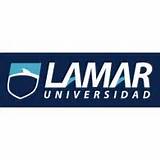 